SENIOR GEAR!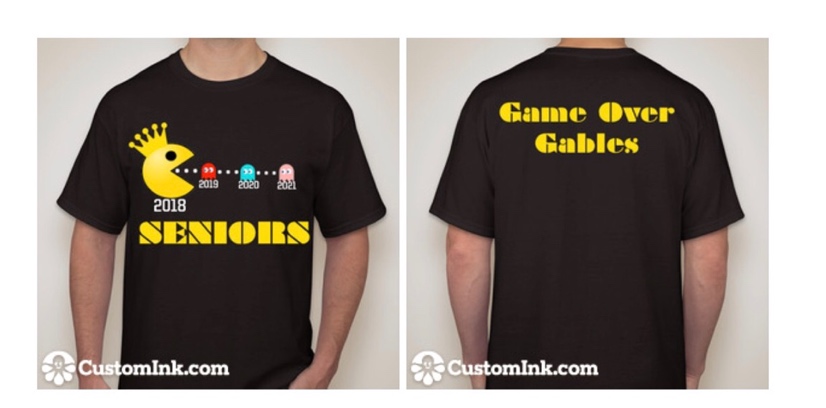 PAC-MAN SHIRT									     SIZE	$15												XS	_____												S	_____												M	_____												L	_____												XL	_____CLASSIC SHIRT							     		     SIZE	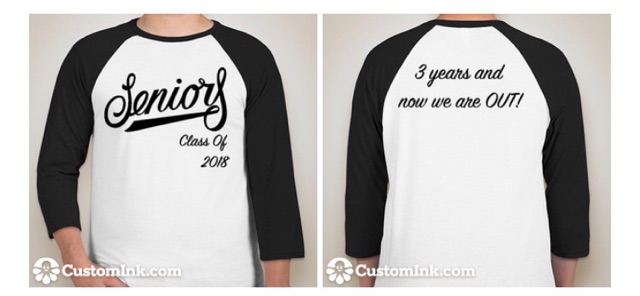 $15												XS	_____												S	_____												M	_____												L	_____												XL	_____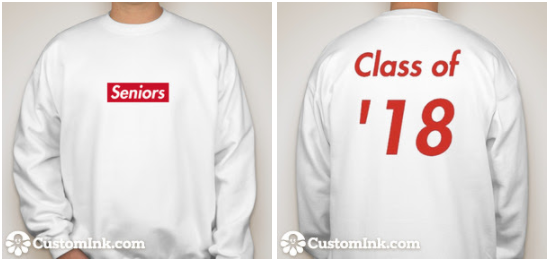 SUPREME PULLOVER								     SIZE	$15												XS	_____												S	_____												M	_____												L	_____												XL	_____				    					     SIZE	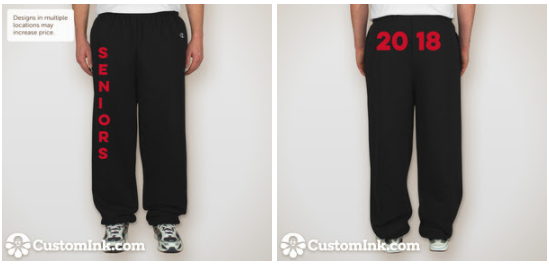 $15												XS	_____												S	_____												M	_____												L	_____												XL	_____TOTAL ITEMS: ______________TOTAL AMOUNT: $__________